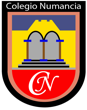 11 MARZO 2021 RESPALDO CLASE ON LINE KINDER Grupo “A”Estimado(a) apoderado(a):Junto con saludar, le enviamos el material de respaldo de la clase on line:https://view.genial.ly/6046315b173ddd0d8f8d4e8a/presentation-11-de-marzo-2021-kinder-aAtte.Coordinación Ciclo ParvularioColegio Numancia